Unable to find TRSUI to loginThere are 4 reasons to know why TRSUI is not launchingMake sure the installation is done properly, check C:\Tetherfi\TRSService to see if the application is present if its not it would look like the screenshot below.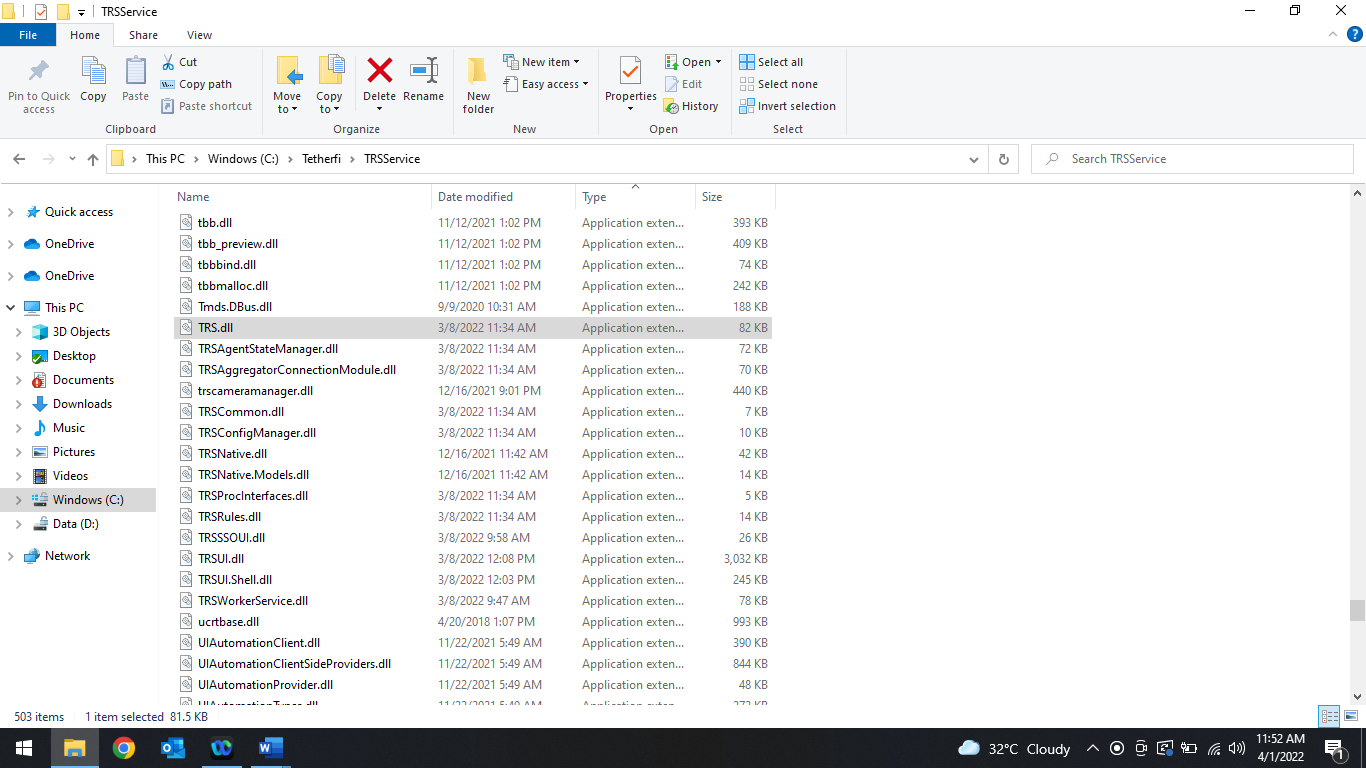 Make sure there is no restriction set from the TM team on the path C:\Tetherfi\TRSService.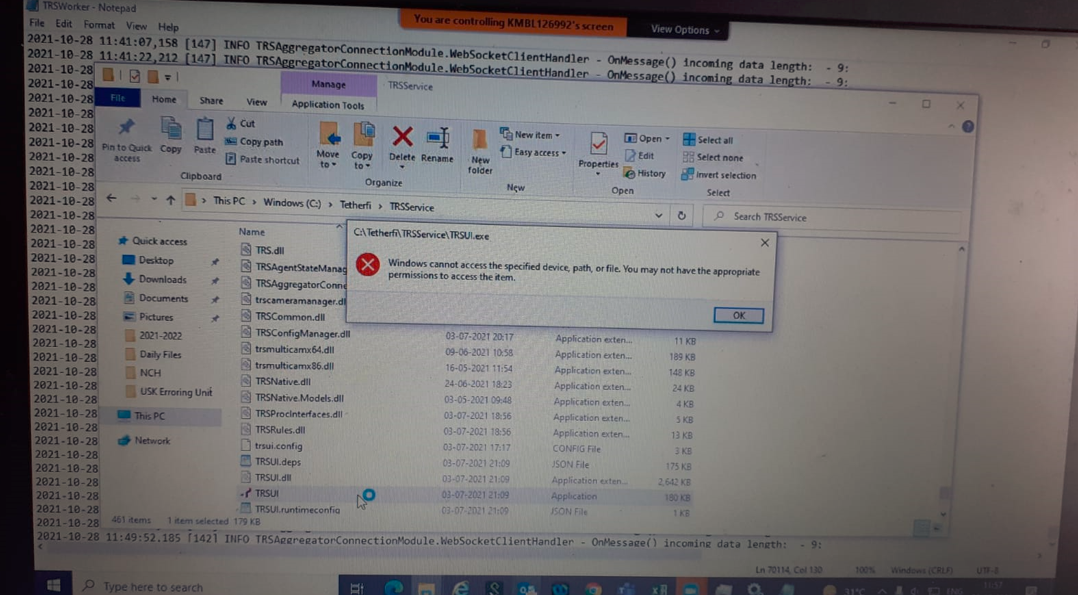 Check for TRSWorkerService to see if its running in the services or not. Start if Stopped.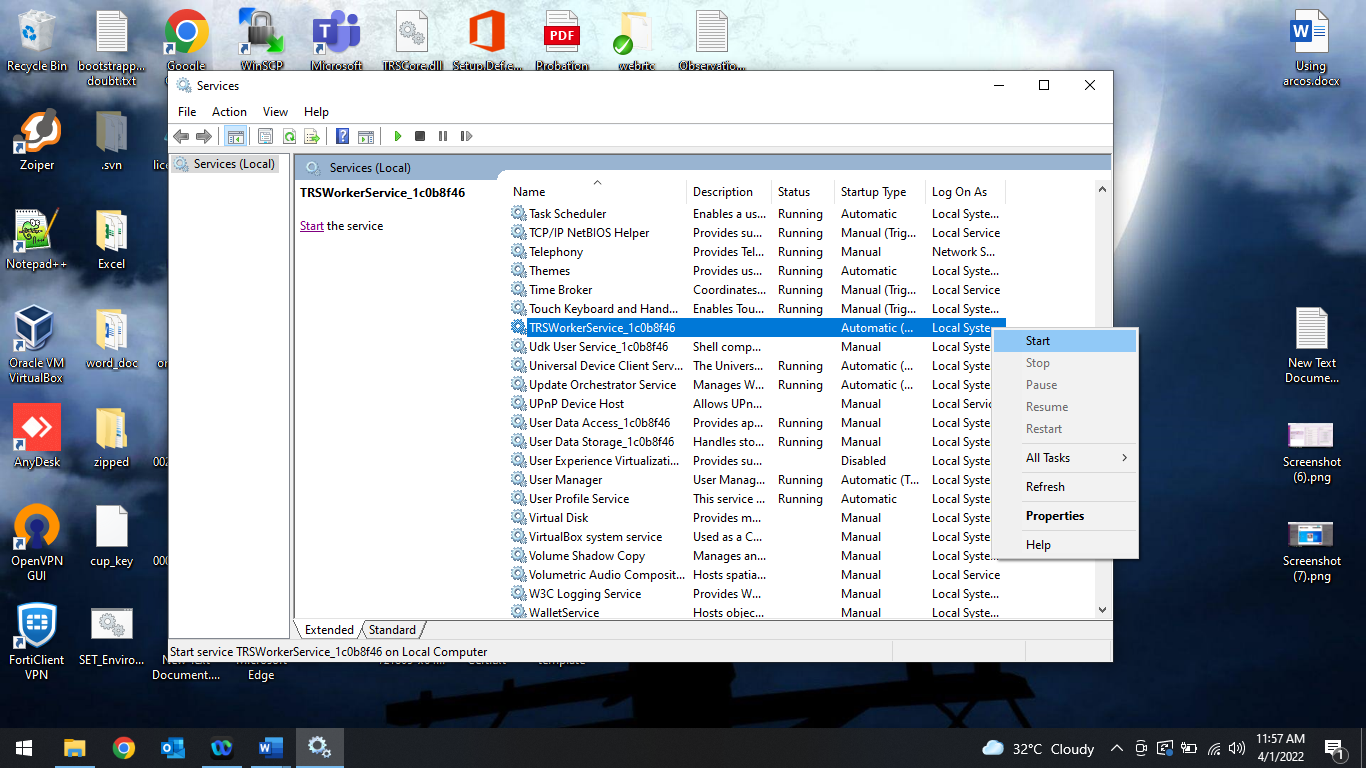 Check the agent Pulse secure is connected. Only when the BCP is connected TRS will launch itself.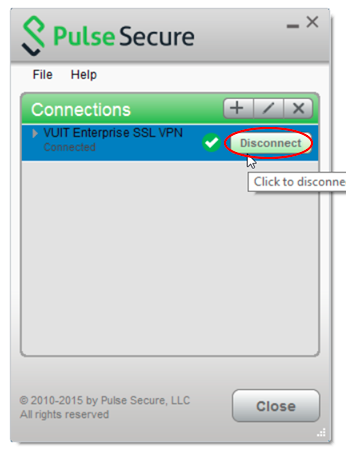 